KENTUCKY FINANCE AND ADMINISTRATION CABINET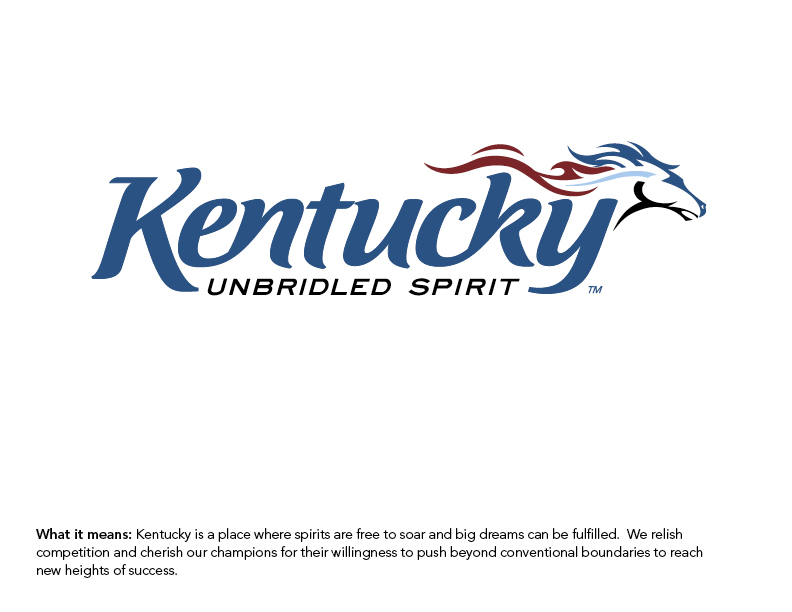 Division of Fleet ManagementTrip Ticket (Completed prior to trip)ALL signatures required when presented to the Division of Fleet Management and before a vehicle is provided.See reverse side for selected information for drivers of Division of Fleet Management vehicles. Complete information is located in the Finance and Administration Cabinet, Guide for Driver’s of the Commonwealth’s Vehicles available on the web at:  http://finance.ky.gov/ourcabinet/caboff/OAS/fleet/.  Additional restrictions may be established by your agency. * Shaded fields will be completed by Division of Fleet Management.For Drivers of Division of Fleet Management VehiclesComplete information is located in the Finance and Administration Cabinet, Guide for Drivers of the Commonwealth’s Vehicles available on the web at:  http://finance.ky.gov/ourcabinet/caboff/OAS/fleet/manual/  Additional restrictions may be established by your agency. Authorization:  The Director of Fleet Management reserves the right to withhold authorization.Permitted Drivers:  Must be an employee or “authorized agent” of the Commonwealth; possess a valid driver’s license; and be at least eighteen (18) years of age. Permitted Vehicle Use:  Commonwealth of Kentucky vehicles are for official business of the Commonwealth.  The driver and passengers must comply with all state and local laws, policies, rules and regulations and drive in a legal, safe and courteous manner.Permitted Passengers:  Passengers in state vehicles are limited to state government employees and persons associated with official state business.  Transport of non-state employees must be approved via Authorization to Transport Non-State Employee Passengers in a State-Owned Vehicle, FM-6. Prohibited Vehicle Use:  Inappropriate and prohibited use includes, but is not limited to:Reckless driving, speeding, or any other traffic violationUse of radar detection devicesPersonal use or convenience travelUsing alcohol, illegal drugs or other illegal substances while operating a motor vehicleTransporting or possessing alcohol, illegal drugs or other illegal substances unless required as part of your official job duties Transporting non-state employee passengers unless authorizedTransporting hitchhikers or other unauthorized passengers, including family membersTampering with or removal of any GPS device or component thereofElectronic communications including text messaging while driving a state vehicleA trip that is exclusively, or in part, for the purpose of campaigning in support of or in opposition to any candidate for national, state or local officeAny other use not expressly authorized by KRS 44.045State agencies may impose additional restrictions or prohibitions regarding state vehicle use. Traffic Violations:  Any traffic violation incurred while operating a Fleet Management vehicle is the personal responsibility of the driver. Drivers shall be responsible for promptly paying all vehicle fines. A driver must notify Fleet Management, through the agency contact, within 24 hours of receiving a citation in a Fleet Management-owned vehicle.  Child Safety Restraints: Children transported in a state vehicle shall be properly secured in a child restraint system that meets federal motor vehicle safety standards per KRS 189.125.  Seat Belts: Drivers and all passengers in state vehicles shall comply with the Kentucky seat belt law. Smoking:  Smoking is strictly prohibited in all Fleet Management or Commonwealth-owned vehicles.Illegal Drugs or Alcoholic Beverages:  Individuals under the influence of illegal drugs or alcoholic beverages shall not operate Commonwealth-owned or Fleet Management--owned vehicles. Transport or possession of illegal drugs or alcoholic beverages is prohibited in state fleet vehicles at all times.Vehicle Tracking (GPS):  State vehicles may be equipped with automatic tracking devices.  Information from these devices will assist the Commonwealth to ensure efficient vehicle operation.  Items such as mileage, speed, idle times, utilization or travel routes may be monitored without the driver’s knowledge. Tampering with or removing a GPS device or component thereof from a state vehicle is strictly prohibited. Complaints and “How’s My Driving” program:  To promote safe and appropriate vehicle use, the Division of Fleet Management operates a “How’s My Driving” campaign, allowing citizens to contact Fleet Management in the event that a vehicle is being operated in an inappropriate manner. Complaints are documented and forwarded to the appropriate agency for action and response. Appropriate actions will be reviewed and determined on a case by case basis. Breakdown and emergency information:  Phone numbers are located on the vehicle windshield as well as the key pouch. 15-Passenger Vans:  Before an employee or authorized agent is permitted to drive a 15-person van, a mandatory driver safety training course must be completed.  See Guide for Drivers of the Commonwealth’s Vehicles for more information.  License Plate Number*Reservation NumberCabinet and     Division CodeCabinet  NameDepartment NameDeparture DateReturn DateDestinationSupervisor’s SignatureTitleSupervisor’s Name(Please print) Agency Head Signature(If Required)(If Required)I certify that I have reviewed the current Finance and Administration Cabinet, Guide for Drivers of the Commonwealth’s Vehicles.  As an employee or designated agent of the Commonwealth of Kentucky, I agree to adhere to all of the conditions provided therein. I understand that the failure to comply with these guidelines can result in the loss of permission to operate a state vehicle as well as disciplinary action, up to and including dismissal.I additionally certify that I have a current and valid driver’s license. I certify that I have reviewed the current Finance and Administration Cabinet, Guide for Drivers of the Commonwealth’s Vehicles.  As an employee or designated agent of the Commonwealth of Kentucky, I agree to adhere to all of the conditions provided therein. I understand that the failure to comply with these guidelines can result in the loss of permission to operate a state vehicle as well as disciplinary action, up to and including dismissal.I additionally certify that I have a current and valid driver’s license. I certify that I have reviewed the current Finance and Administration Cabinet, Guide for Drivers of the Commonwealth’s Vehicles.  As an employee or designated agent of the Commonwealth of Kentucky, I agree to adhere to all of the conditions provided therein. I understand that the failure to comply with these guidelines can result in the loss of permission to operate a state vehicle as well as disciplinary action, up to and including dismissal.I additionally certify that I have a current and valid driver’s license. I certify that I have reviewed the current Finance and Administration Cabinet, Guide for Drivers of the Commonwealth’s Vehicles.  As an employee or designated agent of the Commonwealth of Kentucky, I agree to adhere to all of the conditions provided therein. I understand that the failure to comply with these guidelines can result in the loss of permission to operate a state vehicle as well as disciplinary action, up to and including dismissal.I additionally certify that I have a current and valid driver’s license. Driver NameTitleDriver    SignatureOdometer Out*Odometer In*Mileage*